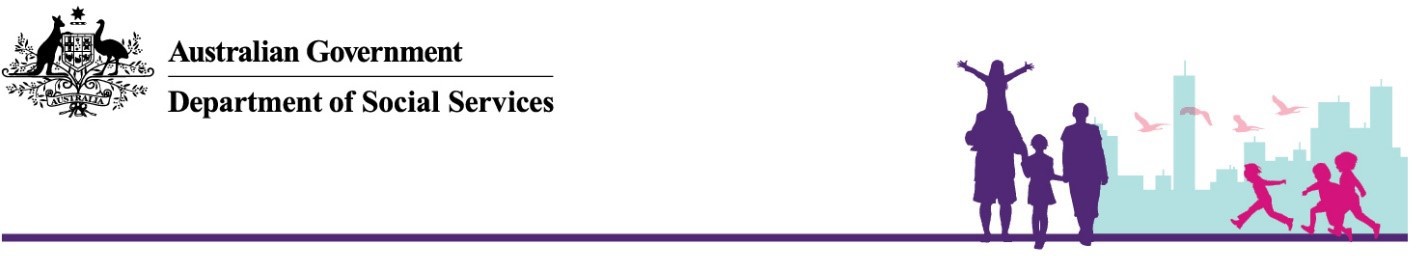 SydneyList of NRAS approved participantsbyLocal Government areaNew South Wales – Sydney approved participantsSydney CitySydney North EastSydney North WestSydney South EastSydney South WestSydney WestLocalGovernment areaApproved participantsSuburbsSydneyAboriginal Housing Company Limitedwww.ahc.org.au     housing@ahc.org.au      (02) 9319 1824REDFERNSydneyBridge Housing Limited www.bridgehousing.org.au   pathways@bridgehousing.org.au   02 8324 0890GLEBESydneyCentral Park Students Pty Ltdwww.iglu.com.au/student-accommodation      centralpark@iglu.com.au      02 8024 8650CHIPPENDALE REDFERNSydneyCity West Housing Pty Ltd www.citywesthousing.com.au    email via web form      02 8584 7500EVELEIGH ZETLANDSydneySt George Community Housing Limitedwww.sgch.com.au office@sgch.com.au 1800 573 370ULTIMOLocal GovernmentareaApproved participantsSuburbsNorth SydneyNational Housing Group Pty Ltd www.nationalhousinggroup.com.au   housing@nationalhousinggroup.com.au     02 9091 0160ST LEONARDSNorthern BeachesAustralian Affordable Housing Securities Limited www.aahsl.com.au nras@aahsl.com.au  1800 940 773ELANORA HEIGHTSNorthern BeachesNational Housing Group Pty Ltd www.nationalhousinggroup.com.au   housing@nationalhousinggroup.com.au   02 9091 0160BROOKVALE DEE WHYRydeNational Housing Group Pty Ltd www.nationalhousinggroup.com.au   housing@nationalhousinggroup.com.au   02 9091 0160RYDERydeUnitingCare NSW.ACT www.uniting.org/   ilu@uniting.org   1800 864 846RYDEWilloughbyAustralian Affordable Housing Securities Limitedwww.aahsl.com.au nras@aahsl.com.au   1800 940 773CASTLECRAGLocal GovernmentareaApproved participantsSuburbs      HornsbyNational Housing Group Pty Ltd www.nationalhousinggroup.com.au  housing@nationalhousinggroup.com.au   02 9091 0160HORNSBY      HornsbyUnitingCare NSW.ACT www.uniting.org/   ilu@uniting.org   1800 864 846BEECROFTThe Hills ShireAustralian Affordable Housing Securities Limited    www.aahsl.com.au    nras@aahsl.com.au    1800 940 773BAULKHAM HILLS CASTLE HILLThe Hills ShireLink Wentworth Housing Limitedwww.linkwentworth.org.au email via webform   02 9412 5111ROUSE HILLThe Hills ShireNational Housing Group Pty Ltd www.nationalhousinggroup.com.au   housing@nationalhousinggroup.com.au   02 9091 0160BOX HILLThe Hills ShireQuestus Funds Management Ltd www.questus.com.au/   info@questus.com.au    (08) 6184 8000BAULKHAM HILLSThe Hills ShireThe Aspire Housing Group www.aspirehousinggroup.com   contact@aspirehousinggroup.com   07 5414 2413CASTLE HILLLocal GovernmentareaApproved participantsSuburbsGeorges RiverSt George Community Housing Limitedwww.sgch.com.au office@sgch.com.au   1800 573 370CARSS PARK PEAKHURSTSutherland ShireEvolve Housing Limited www.evolvehousing.com.au   info@evolvehousing.com.au   1800 693 865CARINGBAHSutherland ShireSt George Community Housing Limitedwww.sgch.com.au office@sgch.com.au 1800 573 370KIRRAWEE MENAI MIRANDASUTHERLANDLocalGovernment areaApproved participantsSuburbsCamdenAustralian Affordable Housing Securities Limited   www.aahsl.com.au   nras@aahsl.com.au   1800 940 773CURRANS HILL GREGORY HILLS MOUNT ANNANCamdenNational Housing Group Pty Ltd www.nationalhousinggroup.com.au   housing@nationalhousinggroup.com.au   02 9091 0160GREGORY HILLS SPRING FARMCampbelltownArgyle Community Housing Ltd www.argylehousing.com.au   info@argylehousing.com.au   02 4861 2753CAMPBELLTOWNCampbelltownAustralian Affordable Housing Securities Limited    www.aahsl.com.au    nras@aahsl.com.au   1800 940 773BARDIA CAMPBELLTOWN ROSEMEADOWCampbelltownBlueCHP Limited www.bluechp.com.au   office@bluechp.com.au   02 4621 8600CAMPBELLTOWNCampbelltownHume Community Housing Association Co Ltd www.humehousing.com.au   affordablehousing@humehousing.com.au   1800 004 300CAMPBELLTOWNCampbelltownNational Housing Group Pty Ltd www.nationalhousinggroup.com.au   housing@nationalhousinggroup.com.au    02 9091 0160DENHAM COURTCampbelltownQuestus Funds Management Ltd www.questus.com.au/   info@questus.com.au   (08) 6184 8000MACQUARIE FIELDSCampbelltownSt George Community Housing Limited   www.sgch.com.au   office@sgch.com.au   1800 573 370LEUMEAHCampbelltownThe Aspire Housing Group www.aspirehousinggroup.com   contact@aspirehousinggroup.com    07 5414 2413ROSEMEADOWLiverpoolAustralian Affordable Housing Securities Limited  www.aahsl.com.au  nras@aahsl.com.au  1800 940 773EDMONDSON PARK LIVERPOOLLiverpoolEvolve Housing Limited www.evolvehousing.com.au   info@evolvehousing.com.au   1800 693 865LIVERPOOLLiverpoolHume Community Housing Association Co Ltd www.humehousing.com.au  affordablehousing@humehousing.com.au   1800 004 300WARWICK FARMLocal GovernmentareaApproved participantsSuburbsBlacktownAmelie Housing www.ameliehousing.org.au Admin@amelie.org.au    1800 950 575BLACKTOWN QUAKERS HILLBlacktownAustralian Affordable Housing Securities Limited  www.aahsl.com.au  nras@aahsl.com.au  1800 940 773BUNGARRIBEE PLUMPTON ROOTY HILLROPES CROSSINGBlacktownBlueCHP Limited www.bluechp.com.au   office@bluechp.com.au    02 4621 8600ROPES CROSSINGBlacktownBridge Housing Limited www.bridgehousing.org.au pathways@bridgehousing.org.au   02 8324 0890BUNGARRIBEEBlacktownLink Wentworth Housing Limitedwww.linkwentworth.org.au email via webform    02 9412 5111BLACKETTROPES CROSSINGBlacktownMission Australia Housing Limited www.missionaustralia.com.au/housing housingenquiries@missionaustralia.com.au   1800 269 672THE PONDSBlacktownNational Housing Group Pty Ltd www.nationalhousinggroup.com.au housing@nationalhousinggroup.com.au   02 9091 0160QUAKERS HILL RIVERSTONE ROUSE HILLBlacktownThe Trustee for C.K.S.Unit Trust  admin@algnsw.com.au  0408 481 681MOUNT DRUITTBlacktownThe Aspire Housing Group www.aspirehousinggroup.com contact@aspirehousinggroup.com    07 5414 2413THE PONDSBlue MountainsBaptistCare NSW & ACT www.baptistcare.org.au ask@baptistcare.org.au   1300 275 227SPRINGWOODBlue MountainsUnitingCare NSW.ACT www.uniting.org/ ilu@uniting.org    1800 864 846KATOOMBABurwoodAustralian Affordable Housing Securities Limited  www.aahsl.com.au  nras@aahsl.com.au  1800 940 773ENFIELDCanada BayAustralian Affordable Housing Securities Limited  www.aahsl.com.au  nras@aahsl.com.au  1800 940 773MORTLAKECanada BayNational Housing Group Pty Ltd www.nationalhousinggroup.com.au housing@nationalhousinggroup.com.au   02 9091 0160RHODESCanada BayQuestus Funds Management Ltdwww.questus.com.au/   info@questus.com.au   0861848000MORTLAKECanterbury- BankstownAustralian Affordable Housing Securities Limited  www.aahsl.com.au  nras@aahsl.com.au  1800 940 773CANTERBURYCanterbury- BankstownEvolve Housing Limited www.evolvehousing.com.au info@evolvehousing.com.au1800 693 865BANKSTOWN LAKEMBA PUNCHBOWLYAGOONACanterbury- BankstownHume Community Housing Association Co Ltd www.humehousing.com.au affordablehousing@humehousing.com.au1800 004 300BANKSTOWNCanterbury- BankstownLink Wentworth Housing Limitedwww.linkwentworth.org.au email via webform02 9412 5111POTTS HILLCanterbury- BankstownSt George Community Housing Limitedwww.sgch.com.au office@sgch.com.au1800 573 370BASS HILL CAMPSIE PUNCHBOWLCumberlandAmelie Housing www.ameliehousing.org.au Admin@amelie.org.au1800 950 575GUILDFORD WESTCumberlandAustralian Affordable Housing Securities Limited  www.aahsl.com.au  nras@aahsl.com.au  1800 940 773GUILDFORD WENTWORTHVILLE WESTMEADCumberlandEvolve Housing Limited www.evolvehousing.com.au info@evolvehousing.com.au1800 693 865AUBURN GUILDFORDCumberlandHume Community Housing Association Co Ltd   www.humehousing.com.au affordablehousing@humehousing.com.au1800 004 300GUILDFORD MERRYLANDSCumberlandNational Affordable Housing Consortium Ltdwww.nahc.org.au info@nahc.org.au07 3169 2500TOONGABBIECumberlandNational Housing Group Pty Ltd www.nationalhousinggroup.com.au housing@nationalhousinggroup.com.au02 9091 0160AUBURN MAYS HILLCumberlandQuestus Funds Management Ltd www.questus.com.au/ info@questus.com.au      (08) 6184 8000AUBURNCumberlandThe Trustee for C.K.S.Unit Trust  admin@algnsw.com.au  0408 481 681GRANVILLE GUILDFORD MAYS HILLWENTWORTHVILLE       FairfieldHume Community Housing Association Co Ltd www.humehousing.com.au   affordablehousing@humehousing.com.au   1800 004 300CANLEY HEIGHTS FAIRFIELD SMITHFIELDFairfieldSt George Community Housing Limitedwww.sgch.com.au office@sgch.com.au   1800 573 370FAIRFIELDFairfieldThe Aspire Housing Group Unit www.aspirehousinggroup.com contact@aspirehousinggroup.com    07 5414 2413FAIRFIELDInner WestAmelie Housing www.ameliehousing.org.au Admin@amelie.org.au   1800 950 575MARRICKVILLEInner WestAustralian Affordable Housing Securities Limited  www.aahsl.com.au  nras@aahsl.com.au  1800 940 773MARRICKVILLEInner WestAustralian Catholic University Limited www.acu.edu.au/CAMPERDOWNInner WestBridge Housing Limited www.bridgehousing.org.au pathways@bridgehousing.org.au   02 8324 0890ASHFIELD LEICHARDTInner WestEvolve Housing Limited www.evolvehousing.com.au info@evolvehousing.com.au   1800 693 865CAMPERDOWNInner WestHume Community Housing Association Co Ltd www.humehousing.com.au affordablehousing@humehousing.com.au   1800 004 300ASHFIELDParramattaAmelie Housing www.ameliehousing.org.au Admin@amelie.org.au     1800 950 575EPPING RYDALMEREParramattaAustralian Affordable Housing Securities Limited  www.aahsl.com.au  nras@aahsl.com.au  1800 940 773DUNDAS PARRAMATTA ROSEHILLParramattaBridge Housing Limited www.bridgehousing.org.au pathways@bridgehousing.org.au   02 8324 0890PARRAMATTAParramattaEvolve Housing Limited www.evolvehousing.com.au info@evolvehousing.com.au   1800 693 865CONSTITUTION HILL HARRIS PARK PARRAMATTAROSEHILLParramattaHume Community Housing Association Co Ltd www.humehousing.com.au affordablehousing@humehousing.com.au   1800 004 300HARRIS PARK PARRAMATTA RYDALMEREWENTWORTHVILLEParramattaNational Affordable Housing Consortium Ltdwww.nahc.org.au info@nahc.org.au0731692500ROSEHILLParramattaThe Trustee for C.K.S.Unit Trust  admin@algnsw.com.au  0408 481 681GRANVILLE PARRAMATTA TOONGABBIEWENTWORTHVILLEPenrithAmelie Housing www.ameliehousing.org.au Admin@amelie.org.au   1800 950 575ST MARYSPenrithAustralian Affordable Housing Securities Limited  www.aahsl.com.au  nras@aahsl.com.au  1800 940 773ST MARYSPenrithBlueCHP Limited www.bluechp.com.au office@bluechp.com.au   02 4621 8600JORDAN SPRINGSPenrithEvolve Housing Limited www.evolvehousing.com.au info@evolvehousing.com.au   1800 693 865GLENMORE PARK JORDAN SPRINGS KINGSWOOD MULGOA PENRITHWERRINGTONPenrithLink Wentworth Housing Limitedwww.linkwentworth.org.au email via webform    02 9412 5111PENRITH ST MARYSPenrithMission Australia Housing Limited www.missionaustralia.com.au/housing housingenquiries@missionaustralia.com.au   1800 269 672KINGSWOODPenrithNational Housing Group Pty Ltd www.nationalhousinggroup.com.au housing@nationalhousinggroup.com.au   02 9091 0160CAMBRIDGE PARK GLENMORE PARK JORDAN SPRINGS KINGSWOOD OXLEY PARK PENRITHST MARYSPenrithThe Aspire Housing Group Unit www.aspirehousinggroup.com contact@aspirehousinggroup.com   07 5414 2413KINGSWOOD